Załącznik  do Uchwały Nr …/…/2020Rady Powiatu w Myśliborzu z dnia …………… 2020 roku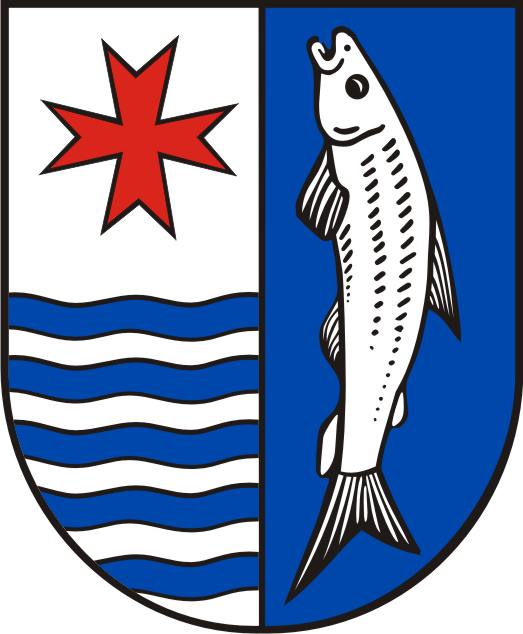 "PROGRAM WSPÓŁPRACY POWIATU MYŚLIBORSKIEGOZ ORGANIZACJAMI POZARZĄDOWYMI ORAZ PODMIOTAMI PROWADZĄCYMI DZIAŁALNOŚĆ POŻYTKU PUBLICZNEGO NA 2021 ROK"Myślibórz 2020Wstęp	Roczny Program współpracy Powiatu Myśliborskiego z organizacjami pozarządowymi oraz podmiotami prowadzącymi o których mowa w art. 3 ust. 3 ustawy z dnia 23 kwietnia 2003 r. o działalności pożytku publicznego i o wolontariacie na 2021 rok stanowi dokument określający w perspektywie rocznej cele główne i cele szczegółowe programu, zasady współpracy, zakres przedmiotowy, formy współpracy, priorytetowe zadania publiczne, zakres realizacji programu, sposób realizacji programu, wysokość środków planowanych na realizację programu, sposób oceny realizacji programu, informację o sposobie tworzenia programu oraz o przebiegu konsultacji, tryb powoływania i zasady działania komisji konkursowych do opiniowania ofert w otwartych konkursach ofert.Podstawowymi korzyściami takiej współpracy są między innymi:budowanie społeczeństwa obywatelskiego poprzez aktywizację społeczności lokalnych;umacnianie w społecznej świadomości poczucia odpowiedzialności za siebie i swoje otoczenie;wprowadzenie nowatorskich i bardziej efektywnych działań i rozwiązań dzięki dobremu rozpoznaniu potrzeb.Organizacje pozarządowe, skupiające coraz większą liczbę aktywnych obywateli poczuwających się do odpowiedzialności za rozwój lokalny, stają się odpowiednim partnerem dla samorządu powiatowego do realizacji zadań publicznych. Niniejszy program, uchwalany przez Radę Powiatu w Myśliborzu określa zakres oraz formy tej współpracy.Rozdział IPostanowienia ogólne§1.	Program obejmuje współpracę Powiatu Myśliborskiego z organizacjami pozarządowymi i innymi podmiotami w zakresie zadań publicznych realizowanych w 2021 roku.§2.	Ilekroć w niniejszym „Programie współpracy Powiatu Myśliborskiego z organizacjami pozarządowymi oraz podmiotami prowadzącymi działalność pożytku publicznego na 2021 rok, zwanym dalej Programem jest mowa o:ustawie – rozumie się przez to ustawę z dnia 24 kwietnia 2003 r. o działalności pożytku publicznego i o wolontariacie (t.j. Dz. U. z 2020 r., poz. 1057);organizacjach – należy przez to rozumieć organizacje pozarządowe i podmioty prowadzące działalność pożytku publicznego, o których mowa w  art. 3 ust. 2 i 3 ustawy;programie – rozumie się przez to „Program współpracy Powiatu Myśliborskiego                                 z organizacjami pozarządowymi oraz podmiotami prowadzącymi działalność pożytku publicznego na 2021 rok”; Powiecie – rozumie się przez to Powiat Myśliborski;Radzie - rozumie się przez to Radę Powiatu w Myśliborzu;Zarządzie Powiatu – rozumie się przez to Zarząd Powiatu w Myśliborzu;Staroście – należy rozumieć przez to Starostę Myśliborskiego;Starostwie - rozumie się przez to Starostwo Powiatowe w Myśliborzu;Jednostkach organizacyjnych- rozumie się przez to jednostki organizacyjne powiatu; zadaniu publicznym- rozumie się przez to zadania określone w art. 4 ustawy, realizowane przez organizacje na rzecz powiatu; konkursie – należy przez to rozumieć otwarty konkurs ofert, o którym mowa w art.11 ust. 2 ustawy; dotacji – należy przez to rozumieć dotacje w rozumieniu art. 127 ust. 1 pkt 1 lit. e oraz art.221 ustawy z dnia 27 sierpnia 2009 r. o finansach publicznych (t.j. Dz. U. z 2019 r., poz.869 ze zm.).RODO – należy przez to rozumieć Rozporządzenie Parlamentu Europejskiego i Rady (UE) 2016/679 z dnia 27 kwietnia 2016 r. w sprawie ochrony osób fizycznych w związku z przetwarzaniem danych osobowych i w sprawie swobodnego przepływu takich danych oraz uchylenia dyrektywy 95/46/WE oraz ustawy z dnia 10 maja 2018 r. o ochronie danych osobowych (t.j. Dz.U z 2019 r. poz. 1781).Rozdział IICel główny i cele szczegółowe programu§3.	Głównym celem Programu jest budowanie i umacnianie współpracy oraz partnerstwa między powiatem myśliborskim a organizacjami pozarządowymi, a także zwiększenia stopnia zaspokojenia zbiorowych potrzeb społecznych, przy efektywnym wykorzystaniu potencjału organizacji.§4.Celami szczegółowymi współpracy z organizacjami pozarządowymi i innymi podmiotami są:budowanie partnerstwa pomiędzy Powiatem a organizacjami, które ma służyć diagnozowaniu i zaspokajaniu potrzeb mieszkańców Powiatu;rozwijanie poczucia przynależności organizacji do społeczności lokalnej Powiatu;promowanie rozwoju działalności lokalnej i tworzenie warunków do budowania współpracy między Powiatem a organizacjami;rozwój społeczeństwa obywatelskiego oraz tworzenie sprzyjających warunków do aktywizacji wspólnoty samorządowej poprzez aktywizacje społeczności lokalnych;podnoszenie jakości i efektywności wykonywanych usług publicznych służących zaspokajaniu potrzeb mieszkańców Powiatu, poprzez harmonijny współudział organizacji i Powiatu w realizacji tych zadań;włączenie zainteresowanych organizacji pozarządowych i innych podmiotów służących rozwojowi Powiatu;uzupełnienie działań Powiatu w zakresie nieobjętym przez struktury samorządowe;bieżące rozpatrywanie potrzeb społecznych i potencjału organizacji pozarządowych;otwarcie na innowacyjność i konkurencyjność organizacji poprzez umożliwienie im wystąpienia z ofertą realizacji wskazanych zadań publicznych;zbudowanie systemu opieki i wsparcia osobom z niepełnosprawnościami; wspieranie oraz powierzanie organizacjom zadań publicznych.Rozdział IIIZasady współpracy§5.Współpraca Powiatu z organizacjami pozarządowymi opiera się na następujących zasadach:zasada partnerstwa – organizacje pozarządowe są dla Powiatu równoprawnym partnerem w definiowaniu problemów społecznych, wypracowywaniu sposobów ich rozwiązywania oraz realizacji zadań publicznych;zasada suwerenności stron – Powiat respektując odrębność i suwerenność zorganizowanych wspólnot obywateli, uznaje ich prawo do samodzielnego definiowania    i rozwiązywania problemów społecznych, w tym należących także do sfery zadań publicznych; zasada pomocniczości - oznacza, że Powiat powierza organizacjom realizację zadań własnych, a organizacje zapewniają ich wykonanie w sposób ekonomiczny, profesjonalny i terminowy;zasada efektywności – Powiat przy zlecaniu zadań publicznych, dokonuje wyboru najbardziej efektywnego sposobu ich realizacji, spośród proponowanych przez organizacje pozarządowe. Powiat oczekuje od organizacji gospodarnego wydatkowania środków publicznych;zasada uczciwej konkurencji – Powiat jest w stosunku do organizacji pozarządowych bezstronny. W przypadku ogłaszania otwartych konkursów ofert stosuje te same kryteria oceny dla wszystkich podmiotów konkurujących ze sobą o zlecenie realizacji zadań publicznych;zasadzie jawności – Powiat udostępnia organizacjom pozarządowym informacje                                 o planach, celach i środkach przeznaczonych na realizację zadań publicznych. Powiat dąży do tego, aby wszystkie możliwości współpracy z organizacjami pozarządowymi były powszechnie dostępne oraz czytelne i przejrzyste w zakresie stosowanych procedur                             i kryteriów podejmowanych decyzji.Rozdział IVZakres przedmiotowy§6.Przedmiotem współpracy Powiatu z organizacjami pozarządowymi są:zadania publiczne określone w art. 4 ustawy;ustawowe zadania własne Powiatu;priorytety oraz zadania realizowane w formie współpracy finansowej i pozafinansowej w poszczególnych obszarach przedstawione zostały w rozdziale V  i  VI.Rozdział VFormy współpracy§7.1. Współpraca Powiatu z organizacjami pozarządowymi oraz innymi podmiotami prowadzącymi działalność pożytku publicznego może mieć charakter finansowy                                            i pozafinansowy.2. Współpraca o charakterze finansowym może odbywać się w formie: 	powierzania wykonania zadań publicznych wraz z udzieleniem dotacji na finansowanie ich realizacji;wspieranie wykonania zadań publicznych wraz z udzieleniem dotacji na dofinansowanie ich realizacji.3. Podstawowym trybem przekazywania środków finansowych organizacjom jest otwarty konkurs ofert. W przypadkach wskazanych przez ustawę dopuszczalne jest stosowanie innego trybu oraz zawieranie umów wieloletnich.4.  Organizacje pozarządowe oraz inne podmioty mogą z własnej inicjatywy złożyć ofertę realizacji zadań publicznych.5. Współpraca o charakterze pozafinansowym odbywa się poprzez:podejmowanie inicjatyw integrujących sektor publiczny z sektorem pozarządowym                     w zakresie zadań publicznych ważnych dla rozwoju Powiatu;tworzenie zespołów zadaniowych o charakterze doradczym i inicjatywnym;konsultowanie z organizacjami pozarządowymi projektów:aktów prawa miejscowego w dziedzinach dotyczących działalności statutowej organizacji,rocznych lub wieloletnich programów współpracy Powiatu Myśliborskiego,tworzenie i prowadzenie jednostek organizacyjnych, których celem jest działalność na rzecz organizacji;umieszczanie na oficjalnej stronie internetowej www.powiatmysliborski.pl ważnych informacji dotyczących działalności organizacji;wzmacnianie instytucjonalne i merytoryczne organizacji, w szczególności poprzez konsultacje, szkolenia, konferencje, udostępnianie sprzętu audiowizualnego oraz nagłaśniającego;doradztwo, wymiana doświadczeń i szeroko rozumiana współpraca w zakresie opieki nad osobami z niepełnosprawnościami od urodzenia do starości;objecie honorowym patronatem przez Starostę Myśliborskiego działań i programów prowadzonych przez organizacje;udzielanie na wniosek referencji/rekomendacji organizacjom współpracującym                             z Powiatem;umożliwienie dostępu do przepisów prawa, czasopism oraz literatury dotyczącej działalności organizacji pozarządowych lub działalności społeczno - gospodarczej;udzielanie pomocy organizacjom w nawiązywaniu kontaktów lokalnych, ogólnokrajowych i międzynarodowych z innymi organizacjami o podobnej działalności;kreowanie działań wynikających z podpisanych listów intencyjnych;organizację akcji promującej ideę wpłat 1% podatku na rzecz organizacji pożytku publicznego działających na terenie Powiatu.Rozdział VIPriorytetowe zadania publiczne§8.1. Zakres zadań zawartych w Programie obejmuje wyłącznie sferę zadań publicznych określonych w art. 4 ustawy o działalności pożytku publicznego i o wolontariacie,                                       w szczególności w zakresie:ochrony i promocji  zdrowia  w tym:realizacja programu profilaktyki zdrowotnej poprzez podejmowanie działań polegających na edukacji mieszkańców powiatu;podejmowanie działań wpływających na zwiększenie aktywności fizycznej                     i poprawę sposobu żywienia mieszkańców powiatu;prowadzenie działań edukacyjnych dla mieszkańców powiatu ze szczególnym uwzględnieniem dzieci i młodzieży z zasad racjonalnego żywienia oraz zaburzeń odżywiania (nadwaga, otyłość, anoreksja, bulimia, itp.);organizacja imprez promujących zdrowy styl życia bez nałogów, profilaktyka uzależnień, organizacja kampanii profilaktycznych;upowszechnianie wiedzy na temat zdrowia psychicznego, kształtowania zachowań i stylów życia korzystnych dla zdrowia psychicznego, rozwijania umiejętności radzenia sobie w sytuacjach zagrażających zdrowiu psychicznemu;podnoszenie kwalifikacji uczniów i nauczycieli z terenu powiatu w zakresie udzielania pierwszej pomocy przedmedycznej;nauki, szkolnictwa wyższego, edukacji, oświaty i wychowania poprzez:organizacje konkursów i olimpiad przedmiotowych dla dzieci i młodzieży;działania wychowawcze mające na celu edukację dzieci i młodzieży, kształtowanie postaw patriotycznych, pielęgnowanie tradycji lokalnych                              i regionalnych, rozwijanie aktywności obywatelskiej;organizację działań edukacyjnych oraz wypoczynku dla dzieci i młodzieży podczas wakacji letnich;profilaktykę i zapobieganie patologiom społecznym;wspieranie i upowszechnianie kultury fizycznej, poprzez:popularyzację aktywnego uprawiania sportu wśród mieszkańców powiatu myśliborskiego poprzez organizację lokalnych imprez sportowych i sportowo – rekreacyjnych;organizacja współzawodnictwa sportowego dzieci i młodzieży szkół Powiatu Myśliborskiego;organizowanie/wspieranie przygotowań i uczestnictwa reprezentantów powiatu myśliborskiego w imprezach wojewódzkich, ogólnopolskich oraz międzynarodowych;wspieranie działalności statutowej klubów sportowych; pomocy społecznej, w tym: pomocy rodzinom i osobom w trudnej sytuacji życiowej oraz wyrównywanie szans tych rodzin i osób (wsparcie dla osób w sytuacjach kryzysowych, przeciwdziałanie patologiom);wspieranie rodzin przeżywających trudności w wypełnianiu funkcji opiekuńczo – wychowawczych;sprawowania pieczy zastępczej oraz pomocy w usamodzielnianiu jej pełnoletnich wychowanków;udzielanie pomocy osobom dotkniętym przemocą, oddziaływania na osoby stosujące przemoc oraz podnoszenie świadomości społecznej na temat przyczyn i skutków przemocy w rodzinie;integracji i aktywizacji środowisk osób niepełnosprawnych oraz prowadzenie innowacyjnych działań zapobiegających ich izolacji, marginalizacji                                      i przeciwdziałaniu wykluczeniu społecznemu;prowadzenie rodzinnej i instytucjonalnej pieczy zastępczej;prowadzenie domów pomocy społecznej o zasięgu ponadgminnym;prowadzenie powiatowego ośrodka wsparcia dla osób niepełnosprawnych;udzielanie nieodpłatnej pomocy prawnej oraz zwiększania świadomości prawnej społeczeństwa;kultury, sztuki, ochrony dóbr kultury i dziedzictwa narodowego, poprzez:organizowanie konkursów, wystaw i imprez mających na celu pielęgnowanie tradycji, patriotyzmu i polskości;organizowanie i udziału w festiwalach, koncertach, jubileuszach, warsztatach, plenerach, wystawach, konkursach i innych zadaniach z zakresu kultury                            o zasięgu wojewódzkim, ogólnokrajowym i międzynarodowym;edukację kulturalną i wychowanie poprzez sztukę dzieci i młodzieży;organizacja projektów kulturalnych oraz wymiana kulturalna z zagranicą ze szczególnym uwzględnieniem partnerów z Litwy i Niemiec;ochrona zabytków oraz innych obiektów kultury materialnej;turystyki i krajoznawstwa poprzez:promocję walorów turystycznych Powiatu, w tym m.in. poprzez organizowanie konkursów i innych imprez popularyzujących krajoznawstwo i turystykę;wspieranie działań związanych z realizacją inicjatyw turystycznych oraz turystyczno – krajoznawczych;porządku i bezpieczeństwa publicznego, poprzez:propagowanie zasad bezpieczeństwa ruchu drogowego, bezpieczeństwa nad wodą, bezpieczeństwa przeciwpożarowego, zwłaszcza wśród dzieci                                     i młodzieży;programy i szkolenia udzielania pierwszej pomocy;upowszechniania ochrony wolności i praw człowieka oraz swobód obywatelskich, a także działań wspomagających rozwój demokracji, poprzez:udzielanie nieodpłatnego poradnictwa obywatelskiego;wspieranie działań edukacyjno – informacyjnych na temat Budżetu Obywatelskiego;wspieranie przedsięwzięć dotyczących edukacji prawnej i obywatelskiej;wspieranie działań na rzecz równych praw kobiet i mężczyzn;wspieranie działań na rzecz przeciwdziałania wykluczeniu społecznemu oraz dyskryminacji;działalność wspomagająca rozwój wspólnot i społeczności lokalnej;działalność na rzecz integracji europejskiej oraz rozwijania kontaktów                                       i współpracy między społeczeństwami;promocji i organizacji wolontariatu, poprzez:a) promocję działalności na rzecz integracji społecznej i międzypokoleniowej, aktywizację i organizację nowych form aktywności seniorów oraz ich rodzin.2. Preferowane są zadania, które mają znaczenie i zasięg powiatowy lub dotyczą projektów systemowych mających duże znaczenie promujące Samorząd Powiatowy.3. W wyniku stwierdzenia potrzeb lokalnych lub na uzasadniony wniosek organizacji Zarząd Powiatu może w drodze uchwały  wskazać inne niż określone w ust. 1 zadania, które wymagają realizacji w celu ich zlecenia organizacjom pozarządowym na zasadach określonych w ustawie lub odrębnych przepisów.Rozdział VIIOkres realizacji programu§9.Program realizowany będzie od 1 stycznia do 31 grudnia 2021 roku.Rozdział VIIISposób realizacji programu§10.Program będzie realizowany według następujących zasad:Przeprowadzanie otwartych konkursów ofert odbywające się według następujących zasad:zlecanie realizacji zadań Powiatu organizacjom obejmuje w pierwszej kolejności zadania priorytetowe i odbywać się będzie po przeprowadzeniu otwartego konkursu ofert, chyba że przepisy przewidują inny tryb zlecania lub dane zadanie można realizować w inny sposób określony w przepisach odrębnych (w szczególności na zasadach i w trybie określonym w przepisach o zamówieniach publicznych z zachowaniem metod kalkulacji kosztów oraz porównywalności opodatkowania);otwarty konkurs ofert ogłasza Zarząd Powiatu;termin składania ofert nie może być krótszy niż 21 dni od dnia ukazania się ogłoszenia;otwarty konkurs ofert ogłasza się: w Biuletynie Informacji Publicznej, na stronie internetowej Powiatu oraz na tablicy ogłoszeń w budynku Starostwa;konkurs ofert prowadzi Komisja Konkursowa powołana przez Zarząd Powiatu;                       złożone oferty, przed przekazaniem do opinii Komisji Konkursowej, podlegają ocenie formalnej przeprowadzonej przez pracowników właściwego Wydziału Starostwa i/lub właściwej jednostki organizacyjnej Powiatu;decyzję o wyborze ofert wyłonionych przez Komisję i udzieleniu dotacji podejmuje Zarząd Powiatu w drodze uchwały; uchwała jest podstawą do zawarcia pomiędzy upoważnionymi przedstawicielami stron podejmujących współpracę pisemnych umów określających w szczególności sposób i termin przekazania dotacji oraz jej rozliczenia;wyniki konkursu są publikowane: na stronie internetowej Powiatu, w Biuletynie Informacji Publicznej oraz na tablicy ogłoszeń w budynku Starostwa;wspólną ofertę w konkursie mogą złożyć dwie lub więcej organizacji działających wspólnie, zgodnie z art. 14 ust. 2 ustawy.Zlecanie, w trybie otwartego konkursu ofert na zasadach określonych w art. 12 ustawy, po stwierdzeniu celowości realizacji wnioskowanego przez organizację pozarządową zadania publicznego realizowanego dotychczas w inny sposób, w tym przez organ administracji publicznej.Zlecanie, z pominięciem otwartego konkursu ofert, realizacji – na wniosek tej organizacji – zadania publicznego o charakterze lokalnym lub regionalnym, na zasadach i trybie określonych w art. 19a ustawy. Organizacja otrzymująca środki finansowe w formie dotacji lub współfinansowania zobowiązana jest do zamieszczenia w swoich materiałach informacyjnych zapisu                               o finansowaniu bądź dofinansowaniu przez Powiat. Współpraca o charakterze pozafinansowym obejmuje swym zakresem działania określone w §7 programu.Rozdział IXWysokość środków planowanych na realizację Programu§11.1. Planowana wysokość środków finansowych przeznaczonych na realizację Programu                       w 2021 roku wynosi 1.577.788,88 zł (w tym na realizację zadania publicznego z zakresu wspierania rodziny i systemu pieczy zastępczej: 1.497.788,88 zł - prowadzenie placówki opiekuńczo wychowawczej typu socjalizacyjnego dla maksymalnie 14 wychowanków) oraz kwotę 80.000,00 zł na realizację pozostałych zadań. Na realizację zadania publicznego                           w zakresie prowadzenia punktów nieodpłatnej pomocy prawnej oraz nieodpłatnego poradnictwa obywatelskiego planowana kwota wynosi 60.726,00 zł – działanie finansowane z dotacji celowej - zadanie z zakresu administracji rządowej.2. Ostateczną wysokość środków przeznaczonych na realizację zadań publicznych wskazanych w programie określi uchwała budżetowa.Rozdział XSposób oceny realizacji programu§12.1. Bieżącym monitorowaniem realizacji programu zajmuje się Wydział Organizacji                                     i Spraw Społecznych Starostwa.2.  Monitorowanie polega na ocenie realizacji opisanych zasad i trybów współpracy.3. Uzyskiwane  w   czasie  realizacji  programu   informacje,  uwagi,  wnioski                                                    i propozycje dotyczące  realizowanych  projektów  będą  wykorzystywane  do  usprawnienia  bieżącej współpracy Powiatu z organizacjami.4. Ustala się następujące wskaźniki niezbędne do oceny realizacji programu:liczba ogłoszonych konkursów ofert,liczba ofert zgłoszonych w otwartych konkursach ofert;liczba zawartych umów na realizację zadania publicznego;liczba umów, które nie zostały zrealizowane lub zostały rozwiązane przez Powiat z przyczyn niezależnych od organizacji;wysokość kwot udzielonych dotacji w poszczególnych obszarach;liczba ofert wspólnych złożonych przez organizacje.5. Określone w ust. 1 wskaźniki stanowią podstawę do sporządzenia sprawozdania z realizacji Programu współpracy za dany rok przedkładanego Radzie Powiatu przez Zarząd Powiatu                 w terminie do 31 maja roku następnego.Rozdział XIInformacje o sposobie tworzenia programu oraz o przebiegu konsultacji§13.	Sprawozdanie o którym mowa w §12 ust. 2 stanowiło podstawę do wypracowania Programu na rok 2021. §14.1. Komórki organizacyjne Starostwa oraz jednostki Powiatu współpracujące z organizacjami zbierają propozycje składane przez te podmioty do budżetu powiatu dokonując jednocześnie ich właściwej kwalifikacji.2. W oparciu o propozycje, o których mowa w ust. 1 opracowywany jest projekt Programu współpracy.§15.1. Projekt programu współpracy po przedstawieniu jego założeń Zarządowi Powiatu poddany był konsultacjom zgodnie z zasadami określonymi w Uchwale Nr XLVII/421/2014 Rady Powiatu w Myśliborzu z dnia 23 kwietnia 2014 roku w sprawie określenia zasad i trybu przeprowadzania konsultacji społecznych.2. Konsultacje z organizacjami pozarządowymi zostały przeprowadzone w celu poznania opinii i uwag podmiotów sektora pozarządowego.3. Do udziału w konsultacjach uprawnione były organizacje pozarządowe i podmioty wymienione w art. 3 ust. 3 ustawy o działalności pożytku publicznego i o wolontariacie.4. Ogłoszenie o konsultacjach wraz z formularzem konsultacji oraz projekt Programu zostały zamieszczone w Biuletynie Informacji Publicznej Starostwa, stronie internetowej www.powiatmysliborski.pl oraz na tablicy ogłoszeń Starostwa. §16.Uchwalony Program zostanie zamieszczony w Biuletynie Informacji Publicznej Starostwa oraz na stronie internetowej www.powiatmysliborski.pl .Rozdział XIITryb powoływania i zasady działania komisji konkursowych do opiniowania ofert w otwartych konkursach ofert§17.1. Oferty złożone przez organizacje opiniuje powołana przez Zarząd, Komisja Konkursowa do opiniowania ofert w otwartych konkursach ofert. 2. Imienny skład Komisji Konkursowej oraz regulamin jej pracy określa Zarząd w formie uchwały. Zarząd powołując Komisję Konkursową wskazuje jej przewodniczącego. 3. W skład Komisji Konkursowej wchodzą: przedstawiciele Zarządu i wydziałów merytorycznych Starostwa/ jednostek organizacyjnych Powiatu; przedstawiciele organizacji pozarządowych nie biorących udziału w konkursach ogłaszanych przez Zarząd; mogą zostać także powołane, z głosem doradczym, osoby posiadające specjalistyczną wiedzę w dziedzinie obejmującej zakres zadań, których konkurs dotyczy. 4. W stosunku do członków Komisji Konkursowej stosuje się przepisy ustawy z dnia 14 czerwca 1960 r. Kodeks postępowania administracyjnego (t.j. Dz. U. z 2020 r. poz. 256 ze zm.) dotyczące wyłączenia pracownika. 5. W przypadku niewskazania przez żadną z organizacji pozarządowych osób do składu Komisji albo wyłączenia lub nieobecności członka Komisji, prace Komisji Konkursowej są prowadzone pod warunkiem, że w jej posiedzeniu bierze udział co najmniej połowa jej składu. Decyzje Komisji Konkursowej podejmowane są zwykłą większością głosów obecnych na posiedzeniu członków, w głosowaniu jawnym. Z posiedzenia  Komisji sporządza się protokół. 6. W przypadku wprowadzenia: stanu zagrożenia epidemicznego, stanu epidemii lub innych, szczególnych okoliczności członkowie komisji konkursowych mogą (po wyrażeniu zgody przez Przewodniczącego Komisji Konkursowej)   opiniować  oferty   w   otwartych   konkursach   ofert  za   pomocą   środków   komunikacji elektronicznej.7. Komisja Konkursowa jest organem opiniodawczo - doradczym. Ostateczną decyzję                        o wyborze oferty i udzieleniu dotacji na realizację zadania publicznego podejmuje Zarząd Powiatu. 8.Wyniki Otwartego Konkursu Ofert ogłasza się w Biuletynie Informacji Publicznej Starostwa Powiatowego w Myśliborzu, na stronie internetowej Powiatu oraz na tablicy ogłoszeń                          w budynku Starostwa.Rozdział XIIIPostanowienia końcowe§18.1. Zmiany w Programie mogą być dokonywane w trybie uchwały Rady Powiatu                                           w Myśliborzu.2. W sprawach nieuregulowanych w niniejszym Programie zastosowanie mają przepisy ustawy  o działalności pożytku publicznego i o wolontariacie, ustawy Kodeks Cywilny, ustawy                             o finansach publicznych oraz ustawy Prawo zamówień publicznych.